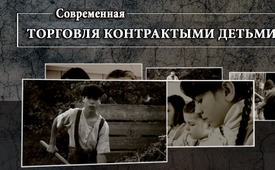 Современная торговля контрактными детьми Одногодичный срок возмещения ущерба для контрактных детей истёк 31. марта 2018 года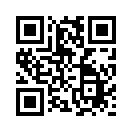 До 1960 года швейцарское государство под предлогом попечения присваивало и использовало для своего рода рабского труда так называемых контрактных детей. Очевидно, что такой подход к делу – выбивать из детей прибыль – сохраняется по сей день. Так как в настоящее время передача детей на попечение является одним из самых процветающих видов бизнеса...Под контрактными детьми имеются в виду дети, которые в прошлом столетии, вплоть до 1960 года, присваивались и использовались швейцарским государством для своего рода рабского труда – конечно, под предлогом попечения. 31 марта 2018 года истёк однолетний срок подачи заявлений на выплату компенсации бывшим контрактным детям. То, на что в течение десятилетий напрасно надеялись жертвы принудительных мероприятий служб социального обеспечения, по истечении годичного срока стало прошлогодним снегом. Для всех жертв, которые только позже узнали об ограниченной по сроку возможности получения компенсации, поезд ушел. 

Только после того, как по частной инициативе были опубликованы привлекшие внимание документы и фильмы о контрактных детях, государство не имело другого выхода, как заняться этим делом. Оно выплатило нескольким тысячам из этих людей до 25000 франков на пострадавшего. Разумеется, из средств швейцарских налогоплательщиков, а не предъявив регрессный иск к бывшим в то время у власти государственным чиновникам-мошенникам, чтобы заплатить из накопленных ими богатств.

Со стороны государства заранее было установлено, что выплата будет производиться в течение 4 лет и составит 25 000 франков на человека, однако, если поступит больше 12000 заявлений, выплата будет уменьшена. Для жертв, а всем им уже по 80 лет или около того, это новый плевок в лицо. Ведь речь идёт о компенсации за произведённые насильственные действия: стерилизацию, усыновление, помещение в социальное учреждение и другие принудительные меры. Неужели физическое и душевное здоровье, половая неприкосновенность и т. д так дёшевы?

Последние данные от 3 октября 2017 года показали, что за несколько месяцев до истечения срока подачи заявлений поступило лишь 3 352 иска. И это после якобы повторного оповещения. Кого это удивляет? Ведь большинство контрактных детей того времени умерло или они уже сильно постарели. 

Но теперь к более существенному актуальному вопросу: разве не было бы намного важней обратить внимание на десятки тысяч современных контрактных детей? Освободить их в ещё молодые годы и выдать им компенсацию? Вы понятия не имеете, о чём мы здесь говорим? Происходящая сейчас передача детей на попечение является одним из самых процветающих видов бизнеса настоящего времени.

Посмотрим же на актуальную государственную статистику относительно находящихся под опекой немецких детей:

1990 год был стартом для учреждений по делам детей и молодёжи. 

Число детей, изъятых из семей, составляет:

2005 год всего 25.664
2009 год всего 33.710
2010 год всего 36.343
2011 год всего 38.456
2013 год всего 42.123
2014 год всего 48.059
2015 год всего 77.645 – из них 42.309 детей беженцев без сопровождения 
2016 год всего 84.230 – из них 44.935 детей беженцев без сопровождения.

В 2013 году 750000 человек работало в службах социального обеспечения детей и молодёжи, это больше, чем во всей автомобильной промышленности. С 2009 по 2013 год прибавилось более чем 114 000 рабочих мест, такого быстрого роста не было больше нигде. В чём заключается новый бизнес с контрактными детьми? Всё совсем просто: расходы на каждого отнятого ребёнка возлагаются на родителей, а в последнее время перекладывают даже на самого ребёнка. Таким образом, стало возможным, что ребёнок, которого после рождения забрали у матери и ввели в жизненный круговорот контрактных детей, после 18 лет опеки должен начинать свой жизненный путь с долгом в 1 млн. евро. Наряду с этим  то, что предпринимают с компенсацией является чистейшей показухой. Или этим хотят создать впечатление, что государство уж как-то побеспокоится о справедливости, и поэтому можно спокойно сидеть сложа руки?

Ниже приводятся данные, как выглядела статья расходов на детей и молодёжь в Германии в 2013 году:

      35,5 миллиардов - помощь детям и молодёжи,
      из них 8,7 миллиардов - для помощи по воспитанию
      и из них 4,7 миллиарда - оборот от передачи на попечение. 

 Годовой оборот государства только от принудительной передачи на попечение составляет почти 5 миллиардов евро. 
Эту сумму, как было сказано, необходимо погасить. 

Подведем итог: только в Германии из семей изымают 100 детей в день, из них, около 10% правомерно, так как к ним плохо относились, к примеру, издевались, насиловали или избивали до крови. Само государство не располагает достаточным количеством учреждений для помощи молодёжи и поэтому пользуется услугами неправительственных организаций. Они очень дороги и  почти не контролируются.

Только с 2011 по 2015 год в Швейцарии изъятых из семей детей было в пять раз больше, чем контрактных, которым выплатили компенсацию. Данное соотношение явно не сходится с сообщениями прессы. Сотрудник социальной службы засвидетельствовал:

„Учреждения, ответственные за этих детей, не заинтересованы в том, чтобы улучшить условия для детей, ведь они зарабатывают на этом много денег.".

Вывод:
В 2013 году Германия потратила в семь раз больше денег на то, чтобы забрать детей у родителей, чем на то, чтобы превентивно им помочь и поддержать. 

Рынок внесемейного воспитания опять-таки является прибыльным рынком с большим оборотом средств. На разрушении семейных структур можно хорошо заработать.от is.Источники:https://www.beobachter.ch/administrativ-versorgte/wiedergutmachung-behordenopfer-konnen-entschadigung-beantragen

https://www.anti-zensur.info/azkmediacenter.php?mediacenter=referent&topic=61

https://www.t-online.de/leben/familie/id_73019698/tv-reportage-mit-kindern-kasse-machen-.html

https://www.deutschlandfunkkultur.de/mit-kindern-kasse-machen-wenn-jugendhilfe-zum-geschaeft-wird.2165.de.html?dram:article_id=312488

http://www.vaterlos.eu/milliardengeschaeft-inobhutnahmen/

http://www.akjstat.tu-dortmund.de/fileadmin/Analysen/Inobhutnahmen/__42_1_inob1_2011_01.pdf

https://www-genesis.destatis.de/genesis/online/link/tabelleErgebnis/22523-0001

https://www.destatis.de/DE/ZahlenFakten/GesellschaftStaat/Soziales/Sozialleistungen/KinderJugendhilfe/Tabellen/AusgabenEinnahmenEntwicklung.htmlМожет быть вас тоже интересует:---Kla.TV – Другие новости ... свободные – независимые – без цензуры ...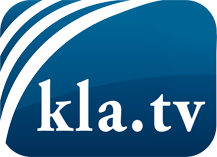 О чем СМИ не должны молчать ...Мало слышанное от народа, для народа...регулярные новости на www.kla.tv/ruОставайтесь с нами!Бесплатную рассылку новостей по электронной почте
Вы можете получить по ссылке www.kla.tv/abo-ruИнструкция по безопасности:Несогласные голоса, к сожалению, все снова подвергаются цензуре и подавлению. До тех пор, пока мы не будем сообщать в соответствии с интересами и идеологией системной прессы, мы всегда должны ожидать, что будут искать предлоги, чтобы заблокировать или навредить Kla.TV.Поэтому объединитесь сегодня в сеть независимо от интернета!
Нажмите здесь: www.kla.tv/vernetzung&lang=ruЛицензия:    Creative Commons License с указанием названия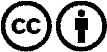 Распространение и переработка желательно с указанием названия! При этом материал не может быть представлен вне контекста. Учреждения, финансируемые за счет государственных средств, не могут пользоваться ими без консультации. Нарушения могут преследоваться по закону.